Comprehension work   - Polly & Ruairi P5K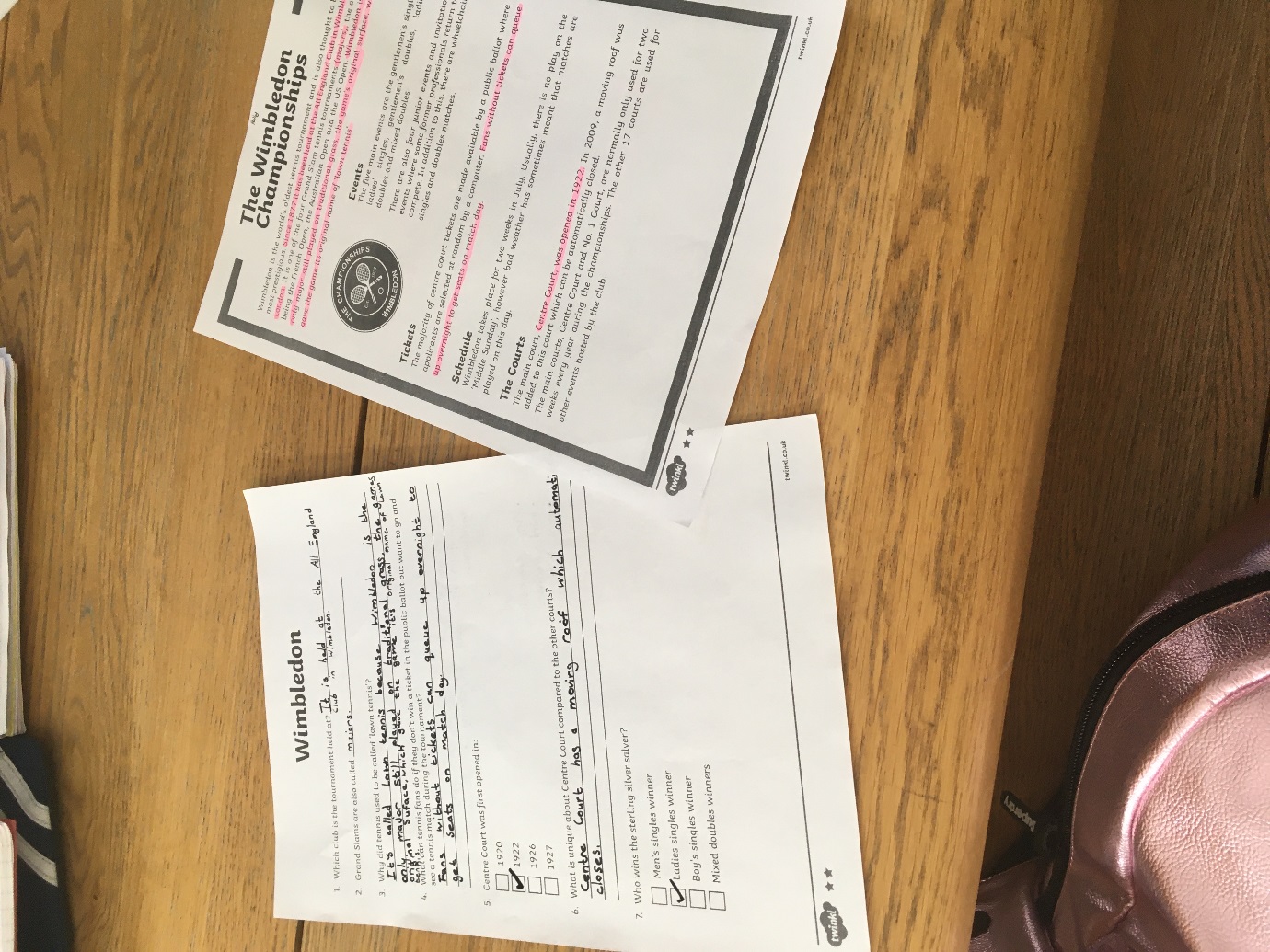 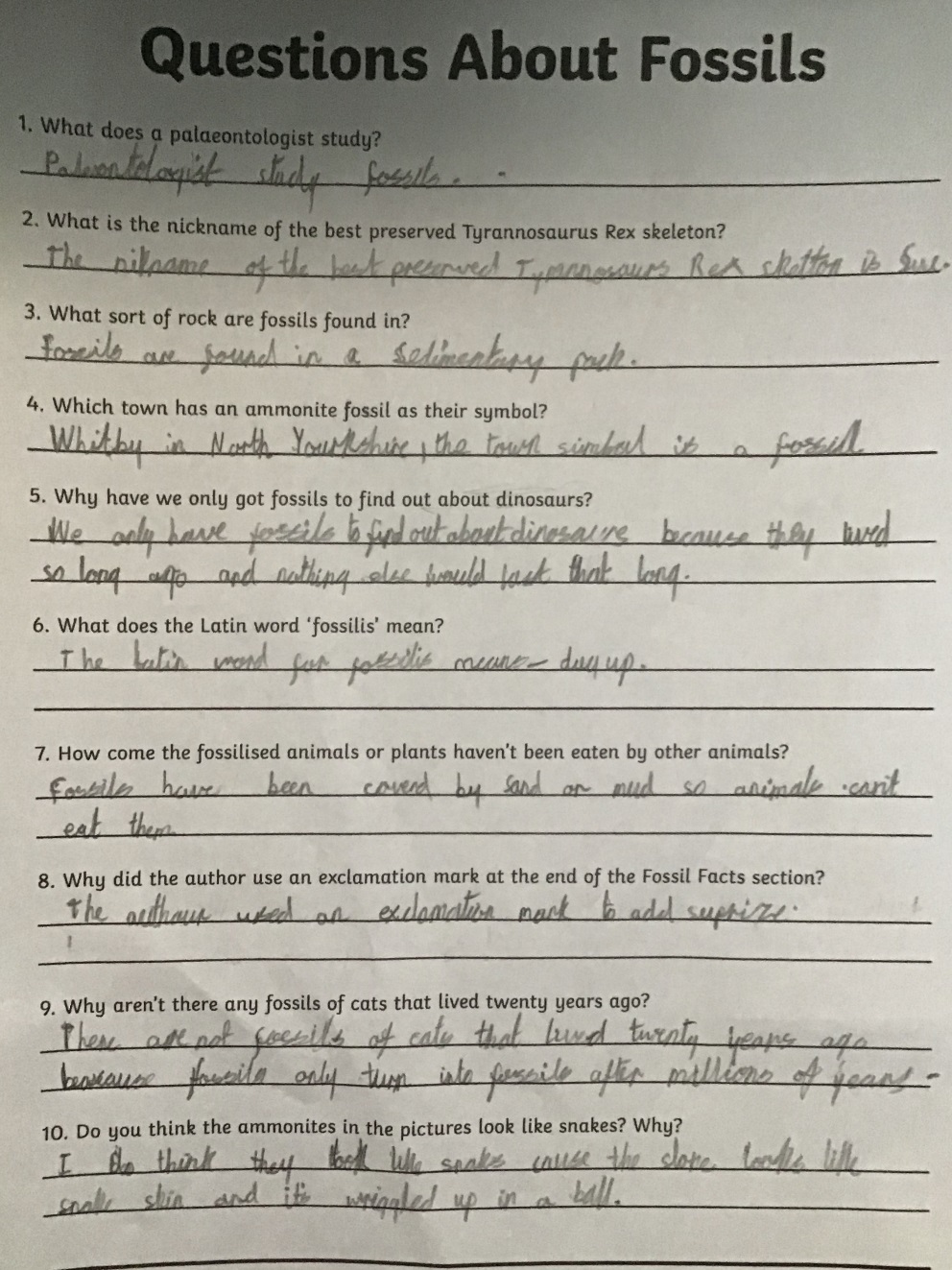 